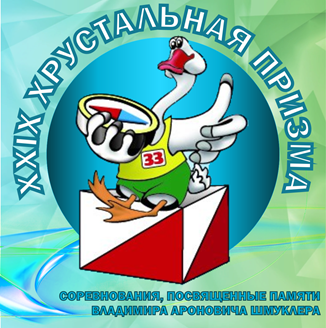 П О Л О Ж Е Н И Ео XXIX многодневке по спортивному ориентированию«Хрустальная призма» посвященной памятиВладимира Ароновича ШмуклераЦели и задачи.  Популяризация спортивного ориентирования как наиболее доступного вида активного отдыха населения, повышение мастерства ориентировщиков.          Время и место проведения.12-16.08.2021   Владимирская область, Гусь-Хрустальный р-он, д. Окатово.Группы участников.МЖ-Н,10,12,14,16,21,35,45,55,65,70,75, РД. При малом количестве участников группы могут быть объединены. Отметка.SFR           Заявки. Принимаются до 06.08.2021 на https://orgeo.ru/event/17662Организаторы.           8-905-616-84-21 – Марина,           8-930-741-56-35 – СергейРегистрация участников.12 августа, четверг – c 18:00 до 20:00.13 августа, пятница – с 8.30 до 14.00.Программа тренировочных мероприятий.12 августа – полигон                      13 августа -  11:00 Спринт 25/30 (0830091511Я) старт свободный (старт открыт с 11:00 до 12:00)16:00 Классика 30/60 (0830021511Я)                                  20:30 Подведение итогов тренировочных стартов.14 августа -  11:00 Классика 30/60 (0830021511Я)18:00 Общий старт выбор 25/65 (0830121511Я)20:30 Подведение итогов тренировочных стартов.15 августа – 10:00 Гандикап по сумме 2-х дней классики. Классика 30/60 мин (0830021511Я)                       10:45 Общий старт группы Б. Классика 30/60 (0830101511Я)      13:30 Подведение итогов тренировок. Безопасность и здоровье участников. Все участники должны иметь страховки и выполнять все требования безопасности в лесу.Ответственность за здоровье участников несут тренеры и сами участники.Участники групп МЖ Н,10,12 обязаны иметь заряженный  моб. телефон с номером службы  поиска 8-930-741-56-35, РАЗВЕДЕНИЕ КОСТРОВ ЗАПРЕЩЕНО!!!Награждение победителей.  Награждаются призами победители и призеры во всех видах программы  